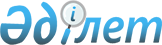 О внесении изменения в приказ Министра юстиции Республики Казахстан от 10 сентября 2019 года № 461 "Об утверждении Инструкции по применению минимальных ставок вознаграждения исполнителям и производителям фонограмм"
					
			Утративший силу
			
			
		
					Приказ Министра юстиции Республики Казахстан от 19 декабря 2022 года № 1033. Зарегистрирован в Министерстве юстиции Республики Казахстан 21 декабря 2022 года № 31189. Утратил силу приказом Министра юстиции Республики Казахстан от 23 июня 2023 года № 407.
      Сноска. Утратил силу приказом Министра юстиции РК от 23.06.2023 № 407 (вводится в действие по истечении десяти календарных дней после дня его первого официального опубликования).
      ПРИКАЗЫВАЮ:
      1. В приказ Министра юстиции Республики Казахстан от 10 сентября 2019 года № 461 "Об утверждении Инструкции по применению минимальных ставок вознаграждения исполнителям и производителям фонограмм" (зарегистрирован в Реестре государственной регистрации нормативных правовых актов № 19387) внести следующее изменение:
      в Инструкции по применению минимальных ставок вознаграждения исполнителям и производителям фонограмм, утвержденной указанным приказом:
      пункт 17 изложить в следующей редакции: 
      "17. Расчет суммы средств для выплаты вознаграждения осуществляется изготовителем оборудования и материальных носителей самостоятельно. Сумма средств для выплаты вознаграждения, подлежащего уплате за отчетный период, рассчитывается посредством умножения цены реализации единицы оборудования и материальных носителей на размер средств для выплаты вознаграждения, установленного организацией, управляющей имущественными правами на коллективной основе, для оборудования и материальных носителей, а также на количество единиц реализованных оборудования и материальных носителей в течение отчетного периода.".
      2. Департаменту по правам интеллектуальной собственности Министерства юстиции Республики Казахстан в установленном законодательством Республики Казахстан порядке обеспечить:
      1) государственную регистрацию настоящего приказа;
      2) размещение настоящего приказа на официальном интернет-ресурсе Министерства юстиции Республики Казахстан.
      3. Контроль за исполнением настоящего приказа возложить на курирующего вице-министра юстиции Республики Казахстан.
      4. Настоящий приказ вводится в действие по истечении десяти календарных дней после дня его первого официального опубликования.
					© 2012. РГП на ПХВ «Институт законодательства и правовой информации Республики Казахстан» Министерства юстиции Республики Казахстан
				
      Министр юстицииРеспублики Казахстан

К. Мусин
